         斋戒的等级  درجات الصيام<اللغة الصينية >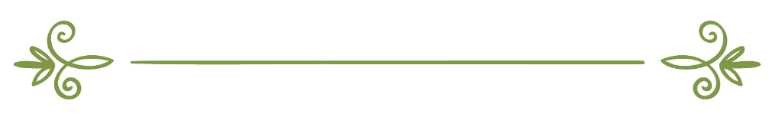 ❧❧编审：伊斯兰之家中文小组مراجعة: فريق اللغة الصينية بموقع دار الإسلام斋戒的等级  斋戒分为三种：一、普通人的斋戒；二、行为的斋戒；三、心灵的斋戒。一、普通人的斋戒。一些人认为，封斋只是每日于黎明前至日落时，不吃、不饮、克制性欲而已。这就是大多数穆斯林的斋戒，他们认为这样就尽到义务和责任。二、行为的斋戒。是感官要受到教律的规范是一切清廉者的斋戒，这种斋戒就是阻止人的身体犯罪，封斋之人如果行为不检点也为坏斋。这种斋戒它分为：（1）眼封斋：目不斜视，对于《古兰经》、圣训、教法、教义所禁止的事物远离而闭住眼睛；艾奈斯的传述：穆圣（愿主福安之）说：“五件事物破坏斋戒的报酬，它们是：说谎，搬弄是非，背谈，发伪誓和带着私欲性质地观看。”（即非礼勿视）（2）舌封斋：不说恶言、谎话、狂言、秽语，谩骂、诽谤，看守舌肉，杜绝背谈，搬弄是非和作伪证；穆圣时代，有两位封斋的妇女，傍晚实感饥渴，而又欲吐，来求穆圣。穆圣命人给她俩一只碗说：“你俩吐出所吃的东西吧！”于是她俩连血带肉吐了满满一碗，众人见之奇怪，穆圣（愿主福安之）说：“她俩尊主的法度而封斋，违犯主的法度而开斋，她俩坐在一起诽谤人，这就是她俩所食之肉。”（即非礼勿言）（3）耳封斋：不听胡言乱语，不闻谎妄，不听背谈。阻止耳朵去听《古兰经》、圣训、教法、教义所憎恶的事情。（即非礼勿闻）（4）手封斋：不伤人，不窃取；（即非礼勿动）穆圣（愿主福安之）说：“封斋是一面盾牌，封斋的人非礼勿动，非礼勿行。如果遇到打骂者的无理取闹，就说‘我是封斋的，封斋的’！”（5）脚封斋：不为坏事奔走，不去欺人欺主。（即非礼勿行）三、心灵的斋戒。内心深处是不允许出现一切不符合伊斯兰信仰的思想和行为，以此来净化心灵。就是内心阻止企图卑贱行为和只顾现世的思想，完全放弃真主以外的事物，当这种斋戒者思考真主之外的事物，那么他就算开斋了，这就是一切圣人和虔诚者的品级，到达这种程度，就必须全心全意地朝向真主，抛弃一切私心杂念。所以，想入非非，图谋不轨，坏心灵之斋；有意识有企图的违背真主，坏心灵之斋；处心积虑损公利己，坏心灵之斋；忌贤妒能，坏心灵之斋；不管眼前的淫乱，不管现场的暴徒，对现行法律和打击恶棍漫不经心，坏心灵之斋；无视公共利益，坏心灵之斋等等。这就是伊斯兰教斋戒的三个等级。教法家抓住教律的字面，单纯地说不吃、不饮、克制性欲就是斋戒，是仅说了一个方面。教法家的理由是：从心灵上抑制身体犯罪，属于斋戒以外的思想意识范畴，与不吃、不饮、克制性欲无关。但是深明教法精神，深知宗教奥秘的学者的看法都表明不吃、不饮只是斋戒的一个方面。真主命令斋戒的完整概念是不吃、不饮，连身体带心灵的共同义务，所以艾奈斯说，穆圣（愿主福安之）说过：“封斋的人出现下列五种行为不算封斋：说谎、诬陷、背谈、假誓、淫视。” 穆圣（愿主福安之）还说：“有许多斋戒者没有获得什么，只是白受饥饿。”